Löpande rutiner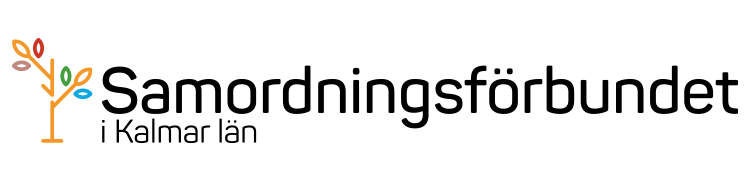 Reviderad av styrelsen 2018-06-08INNEHÅLLSFÖRTECKNING	SIDDet här är ett dokument som beskriver de rutiner som tillämpas inom förbundet.Ansökan om medelGenomförande av aktivitet Redovisning av medel beviljade av styrelsenRedovisning av aktivitet som beviljats medelAktivitet sammanfattar varje hel- och halvårsskifte insatsens process och resultat enligt riktlinjer. Vid avslut av projekt lämnas en slutrapport över hela perioden.FakturahanteringDirektupphandling av varor, tjänster eller konsulttjänster utanför medlemmars ramavtal, högst 100 000 kronor.Beslutanderätt enligt delegationsordning.Samordningsförbund ansvarar inte för rehabiliteringsinsatser och upphandlar därför inte heller sådana (prop.2002/03:132 s 74).Direktupphandling av varor, tjänster eller konsulttjänster utanför medlemmars ramavtal för mer än 100 000 kronor, högst 505 800 kronor.Samordningsförbund ansvarar inte för rehabiliteringsinsatser och upphandlar därför inte heller sådana (prop.2002/03:132 s 74).Upprättande av verksamhets- och budgetplanStyrelsen ska enligt lag fastställa samordningsförbundets budget senast den 30 november varje år och ska dessförinnan samråda med förbundsmedlemmarna. Upprättande av årsredovisningEnligt lag om finansiell samordning, ska styrelsen årligen inom tre månader från räkenskapsårets slut upprätta årsbokslut och årsredovisning.Upprättande av delårsredovisningStyrelsen skall svara för samordningsförbundets räkenskaper och ska enligt lag om kommunal redovisning, minst en gång under räkenskapsåret upprätta en särskild redovisning för verksamheten från räkenskapsårets början. Rapporten ska omfatta minst hälften och högst två tredjedelar av räkenskapsåret.Rekvirering av anslag från förbundets medlemmarFörsäkringskassan betalar beviljat anslag kvartalsvis utan rekvirering från förbundet.Val av ledamöter till Samordningsförbundets styrelseStyrelsens arbeteVal av revisorer för Samordningsförbundet Landstingets och kommunernas revisorer och ersättare väljs av medlemmarna. Statens revisor utses i särskild ordning.Beredningsgruppen Beredningsgruppen består av en utsedd tjänsteman från respektive Arbetsförmedlingen, Försäkringskassan och Landstinget i Kalmar län samt en kommunal representant från varje lokal samverkansgrupp.Lokala samverkansgrupperna (LSG) I länet finns sex lokala samverkansgrupper som består av tjänstemän, företrädesvis i chefsposition, från de samverkande myndigheterna. Förbundschefen är ordförande i dessa.Redovisning av ekonomiskt resultat till SCBSCB begär in räkenskapssammandrag för kommunalförbund.ArkiveringFörbundschef är arkivansvarig. Kalmar kommun förvarar arkiverade handlingar och utövar tillsyn över att förbundet fullgör sina skyldigheter enligt arkivlagen.NrAktivitetAnsvarig1Idé om aktivitet/projekt finns.Medlem i förbundet2Idén presenteras för Lokala samverkansgruppen där den diskuterasFörbundschef3Lokala samverkansgruppen (LSG) beslutar om att idén ska vidareutvecklas och utser lämpliga tjänstemän för att utarbeta och skriva ansökan om medel enligt fastställd mall.LSG4Projektansökan presenteras för Lokala samverkansgruppen som beslutar om ansökan och utser ägare av aktiviteten.Förbundschef5Undertecknad ansökan om medel skickas till förbundschefen.LSG6Ansökan registreras.Förbundschef7Projektansökan presenteras för beredningsgruppen som ger ett utlåtande till styrelsenFörbundschef8Ansökan tas upp i arbetsutskottet som avger ett förslag till beslut till styrelsen.Förbundschef9Ansökan tas upp i styrelsen för beslut.Förbundschef10Ansökan publiceras på hemsidan om medel beviljats.ProcesstödjareNrAktivitetAnsvarig1Upprättande av skriftligt avtal mellan samverkande myndigheter och samordningsförbundet. Varje part erhåller var sitt exemplar av avtalet.Förbundschef2Bildande av styrgrupp för aktivitet. Personal från förbundet deltar i mån av möjlighet.LSG3Registrering av aktivitet i SUS. Koppling av aktivitetsansvarig till aktiviteten.Förbundschef och Administratör4Information till redovisningsansvarig om rutiner för rekvirering av medel.Förbundschef5Information till aktivitetsansvarig om halvårsvisa skriftliga redovisningar.Bitr förbundschef6Information om SUS till aktivitetsansvarig för individinriktade projekt.Bitr förbundschef7Registrering av deltagande individer i SUS.Aktivitetsansvarig8Stöd till samverkansparter i samverkan, måluppfyllelse och uppföljning.Bitr förbundschef9Rapportering om projektets utveckling till styrgrupp och lokal samverkansgrupp. Aktivitetsansvarig10Rapportering om projektets utveckling till samordningsförbundets styrelse.Bitr förbundschefNrAktivitetAnsvarig1Rekvisitionsblankett med anvisningar skickas digitalt till redovisningsansvarig i god tid.Aministratör2Rekvisition skickas kvartalsvis tillsammans med underlag till samordningsförbundet.Redovisnings-ansvarig3Rekvisition och underlag inkommer till samordningsförbundet och ankomststämplas.Administratör4Rekvisition kontrolleras mot underlag och budgeterade kostnader. Den justeras vid behov, godkänns och belopp beslutas med undertecknande av rekvisition.Förbundschef5Eventuell avvikelse kommuniceras till redovisningsansvarig.Förbundschef6Bokföring och utbetalning verkställs.AdministratörNrAktivitetAnsvarig1Rapport skickas till samordningsförbundet enligt riktlinje.Aktivitetsansvarig2Granskning av rapport.Förbundschef3Rapport presenteras i styrgrupp.Aktivitetsansvarig4Styrgruppen beslutar att godkänna rapport eller begära komplettering.Styrgrupp5Sammanfattning beskrivs i samordningsförbundets halv- och helårsredovisning.Förbundschef6Rapporten publiceras på hemsidan.Bitr förbundschef7Dokumentationen arkiveras.FörbundschefNrAktivitetAnsvarig1Faktura inkommer till Samordningsförbundet där den ankomststämplas.Administratör2Faktura kontrolleras, attesteras och märks vid behov med konto.Administratör3Faktura slutattesteras Förbundschef4Kostnader för förbundschefen kontrolleras och attesteras av styrelseordförande.Ordförande5Faktura konteras, bokförs och betalas.Administratör6Betalning av faktura signeras via internetbankenFörbundschef7Faktura arkiveras i bokföringspärm och sparas i tio år.Administratör8Månadsvis kontroll av genomförda ekonomiska transaktioner.FörbundschefNrAktivitetAktivitetAnsvarigAnsvarig1Kvalitet och prisnivå på marknaden undersöksKvalitet och prisnivå på marknaden undersöksFörbundschefFörbundschef2Inköp av tillgängliga varor eller tjänster med önskad kvalitet och till bästa prisInköp av tillgängliga varor eller tjänster med önskad kvalitet och till bästa prisFörbundschef/ ArbetsutskottFörbundschef/ Arbetsutskott3Anmälan av delegationsbeslut till styrelsenFörbundschefFörbundschefNrAktivitetAnsvarig1Beslut om köp av vara eller tjänstStyrelse2Kvalitet och prisnivå på marknaden undersöksFörbundschef3Inköp av tillgängliga varor eller tjänster med önskad kvalitet och till bästa prisFörbundschefNrAktivitetAnsvarig1Dialog med ägarna under våren om budgetens storlek.Presidium+ förbundschef2Dialog med förbundsstyrelsen i -september.Förbundschef3Förslag till verksamhetsplan upprättas utifrån resultat av dialog.Förbundschef4Förslag till budget för kommande år med plan för ytterligare två år upprättas utifrån kostnader innevarande år, uppräkning av kostnader, beslut om finansiering av aktiviteter och planerad verksamhet. Förbundschef5Anslag om sammanträde då budgeten fastställs skickas till kommunerna och landstinget.Förbundschef6Beslut i styrelsen om verksamhets- och budgetplan senast 30 november.Styrelse7Verksamhets- och budgetplan skickas till medlemmarna för kännedom.Förbundschef8Verksamhets- och budgetplan publiceras på hemsidan.Bitr förbundschef9Budget förs in i ekonomisystemet. Administratör9Budget registreras i SUS.Förbundschef/Bitr förbundchefNrAktivitetAnsvarig1Räkenskaper sammanfattas.Administratör2Engagemangsbesked beställs från bank.Administratör3Det ekonomiska bokslutet upprättas.Administratör4Sammanställning görs av verksamhetsberättelse och det ekonomiska bokslutet.Förbundschef5Årsredovisning föredras i styrelsen.Förbundschef6Beslut fattas om årsredovisning.Styrelsen7Årsredovisningen skickas till revisorerna för granskning.Förbundschef8Revisionsberättelse skrivs och undertecknas.Utsedda revisorer9Årsredovisningen publiceras på hemsidan.Bitr förbundschef10Årsredovisningen och revisionsberättelsen skickas till medlemmarna.Förbundschef11Årsredovisning och revisionsberättelse arkiveras.Förbundschef12Det ekonomiska utfallet registreras i SUS.FörbundschefNrAktivitetAnsvarig1Räkenskaper sammanfattas.Administratör2Det ekonomiska bokslutet upprättas.Administratör3Delårsredovisning med helårsprognos samt verksamhetsberättelse upprättas.Förbundschef4Delårsredovisning föredras i styrelsen.Förbundschef5Beslut fattas om delårsredovisning.Styrelse6Delårsredovisningen publiceras på hemsidan.Bitr förbundschef7Delårsredovisningen arkiveras. FörbundschefNrAktivitetAnsvarig1Beslut om anslag tas.Medlemmen2Faktura skickas till medlemskommun och landsting kvartalsvis.Administratör3Medel sätts in på Samordningsförbundets bankkonto.Medlemmen4Kontroll och bokföring av inbetalningen.AdministratörNrAktivitetAnsvarig1Medlemmarna påminns om att utse ledamöter och ersättare i god tid innan mandatperiodens början.Förbundschef2Ledamöter och ersättare utses. Respektive medlem3Ledamöterna kallas till konstituerande sammanträde.Ålderman med hjälp av förbundschef 4Ordförande, förste och andre vice ordförande samt arbetsutskott väljs.Styrelsen5Kompletterande val från medlemmar delges styrelsen.FörbundschefNrAktivitetAnsvarig1Kallelse med dagordning och handlingar skickas till arbetsutskottets respektive styrelsens sammanträde minst 5 dagar innan sammanträdet.Ordförande med hjälp av förbundschef2Protokoll upprättas och skickas med e-post till justerare för kontroll och godkännande. Förbundschef3Efter godkännande skickas protokollet till justerarna för underskrift inom 14 dagarFörbundschef4När protokollet är påskrivet publiceras det på hemsidan Förbundschef5Anslag om att protokollet är justerat skickas till landstinget och samtliga kommuner.FörbundschefNrAktivitetAnsvarig1Kommunförbundet i Kalmar län påminns i god tid innan mandatperiodens början om att nominera revisor(er) och ersättare för kommunernas räkning.Förbundschef2Ledamot och ersättare från kommunerna nomineras.Primärkommunala nämnden3Kommunförbundet i Kalmar läns förslag skickas till kommunerna för val i respektive fullmäktige.FörbundschefKommunernas revisor(er) och ersättare väljs.Samtliga kommunfullmäktige4Landstinget påminns i god tid innan mandatperiodens början om att utse revisor och ersättare.Förbundschef5Ledamot och ersättare utses av landstinget. Landstingsfullmäktige6Statens revisor utses i särskild ordning.Försäkringskassan7Ledamöterna kallas till sammanträde.Ordförande med hjälp av förbundschef8Ordförande, vice ordförande väljs.RevisionenNrAktivitetAnsvarig1Representant utses till beredningsgruppen.Respektive medlem/LSG2Kallelse med dagordning och handlingar skickas ledamöterna minst 5 dagar innan sammanträdet.Förbundschef3Minnesanteckningar skrivs. Bitr förbundschef4Minnesanteckningarna delges arbetsutskott och styrelseFörbundschef5Minnesanteckningarna arkiveras på kanslietFörbundschefNrAktivitetAnsvarig1Representant utses till lokala samverkansgruppen.Respektive medlem/LSG2Kallelse med dagordning och handlingar skickas ledamöterna minst 7 dagar innan sammanträdet.Förbundschef3Minnesanteckningar skrivs. Bitr förbundschef4Minnesanteckningarna delges deltagarnaFörbundschef5Minnesanteckningarna delges styrelsen ?FörbundschefNrAktivitetAnsvarig1Räkenskapssammandrag upprättas elektroniskt och skickas till SCB. Kopia tas ut på papper.Administratör2Kopia arkiverasFörbundschef/ AdministratörNrAktivitetAnsvarig1Inkommande handlingar ankomststämplas.Förbundschef/ Administratör2Inkommande och upprättade handlingar registreras i postlista.Förbundschef/ Administratör3Inkommande och upprättade handlingar arkiveras.Förbundschef/ Administratör4Arkiv gallras enligt dokumenthanteringsplan.Förbundschef5Handlingar som ska sparas rensas och lämnas till kommunarkivet i Kalmar enligt särskild instruktion.Förbundschef